
    «Адаптация детей раннего возраста к  условиям детского сада»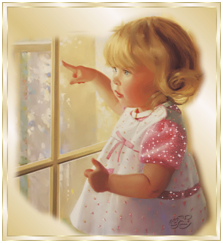 1.Понятие об адаптации.Адаптация ребенка к новым социальным условиям протекает подчас очень болезненно. Когда он впервые приходит в детский сад, происходит серьезная перестройка всех его отношений с людьми, ломка привычных форм жизни. Эта резкая смена условий существования может сопровождаться тяжелыми переживаниями, снижением речевой и игровой активности, а нередко сказывается и на здоровье ребенка.Для ребенка, не посещавшего детское учреждение, непривычно все: отсутствие близких, присутствие незнакомых взрослых, большое количество детей, новый распорядок дня и т.п. Обращение персонала с детьми также резко отличается от того, к которому они привыкли дома. Новая обстановка выводит ребенка из равновесия и нередко вызывает у него бурные реакции.Особое значение в период привыкания ребенка к условиям общественного воспитания имеют и такие факторы, как привычка к режиму, уровень культурно-гигиенических навыков, навыков самообслуживания и т. д. На это следует обращать постоянное внимание в семье. К концу первого года жизни у ребенка необходимо сформировать умение садиться на стул, самостоятельно пить из чашки. С 1 года 2 месяцев необходимо учить ребенка пользоваться ложкой, есть суп с хлебом, разнообразные блюда, хорошо пережевывать пищу, после еды задвигать свой стул. Ребенок должен активно участвовать в раздевании, умывании.С 1 года 6 месяцев ребенка надо приучать самостоятельно мыть руки, есть, соблюдая во время еды чистоту, пользоваться салфеткой, снимать расстегнутую и развязанную взрослым одежду, называть предметы одежды.2.Основные особенности нормально текущего периода адаптации.1.Нарушения настроения.Слезливость, капризность, подавленное состояние у некоторых детей; возбудимость, гневливость, агрессивные проявления у других (продолжительность – от недели до 1,5 месяца).2. Нарушения сна.Дети очень часто начинают хуже спать, с трудом засыпают вечером, могут плакать перед сном; утром же их бывает очень трудно разбудить в нужное время. Некоторые дети не могут заснуть днем в детском саду, переутомляются и быстро засыпают вечером. Другие, перевозбужденные, не могут успокоиться до 22–23 ч. Недостаток сна сказывается на самочувствии детей практически сразу и оказывает комплексное негативное влияние на нервную систему (продолжительность – от 1 до 2 месяцев).3.Нарушения аппетита.Дети начинают плохо есть (причем и дома, и в саду) по той причине, что им предлагают непривычную пищу, новые блюда, незнакомые на вкус. Для детей, привыкших к приему протертой пищи в домашних условиях, может оказаться неожиданной консистенция блюд в детском саду. В сочетании с повышенной нервной возбудимостью некоторых детей это может привести к кратковременным желудочнокишечным расстройствам – рвоте, болям в животе, икоте, иногда – к пищевой аллергии (продолжительность – от 1 недели до 1 месяца).4. Понижение иммунитета.Вследствие стресса у маленьких детей страдает иммунная система, они начинают часто болеть (обычно ОРВИ), реагируют на переохлаждение, перегревание, сквозняки гораздо чаще, чем в обычном состоянии; легко заражаются друг от друга (продолжительность – от 2 до 10 месяцев, у некоторых еще дольше).5. Нарушение поведенияДети как бы возвращаются на более ранние ступени развития, хуже играют, игры становятся более примитивными, не могут оторваться от мамы даже дома, начинают бояться чужих людей. У некоторых наблюдается утрата навыков самообслуживания, гигиенических навыков (они не просятся на горшок, испытывают затруднения при необходимости помыть руки и т. д.) (продолжительность – от 1 недели до 2 месяцев).Широко распространена и другая ситуация – ребенок замечательно ведет себя в детском саду, но, придя домой, начинает проявлять немотивированную агрессию и устраивать беспричинные истерики. Отнеситесь ко всем этим явлениям с пониманием. Ребенок ведет себя так не назло вам, а просто потому, что он переживает сильнейший стресс. Родительская любовь и внимание способствуют скорейшей адаптации ребенка в детском саду не меньше, чем грамотные действия педагогов. 3.Фазы адаптационного периода.В зависимости от длительности  адаптационного периода  различают три степени приспособления  ребёнка к детскому саду: легкую (1-16 дней), среднюю (16-32), тяжёлую (32-64 дня).При лёгкой адаптации   поведение ребёнка нормализуется в течение двух недель. Аппетит восстанавливается уже к концу первой недели, через 1-2 недели  налаживается сон. Настроение бодрое, заинтересованное, в сочетании с утренним плачем. Отношения с близкими взрослыми не нарушаются, ребенок поддается ритуалам прощания, быстро отвлекается, его интересуют другие взрослые. Отношение к детям может быть как безразличным, так и заинтересованным. Интерес к окружающему восстанавливается в течение двух недель при участии взрослого. Речь затормаживается, но ребенок может откликаться и выполнять указания взрослого. К концу первого месяца восстанавливается активная речь. Заболеваемость не более одного раза, сроком не более десяти дней, без осложнений. Вес без изменений. Признаки невротических реакций и изменения в деятельности вегетативной нервной системы отсутствуют.Средняя степень адаптации. Нарушения в общем состоянии выражены ярче и продолжительнее. Сон восстанавливается лишь через 20—40 дней, качество сна тоже страдает. Аппетит восстанавливается через 20—40 дней. Настроение неустойчивое в течение месяца, плаксивость в течение всего дня. Поведенческие реакции восстанавливаются к 30-му дню пребывания в ДОУ. Отношение его к близким — эмоционально-возбужденное (плач, крик при расставании и встрече). Отношение к детям, как правило, безразличное, но может быть и заинтересованным. Речь либо не используется, либо речевая активность замедляется. В игре ребенок не пользуется приобретенными навыками, игра ситуативная. Отношение к взрослым избирательное. Заболеваемость до двух раз, сроком не более десяти дней, без осложнений. Вес не изменяется или несколько снижается. Появляются признаки невротических реакций: избирательность в отношениях со взрослыми и детьми, общение только в определенных условиях. Изменения вегетативной нервной системы: бледность, потливость, тени под глазами, пылающие щечки, шелушение кожи (диатез) — в течение полутора-двух недель.Тяжелая степень адаптации. Ребенок плохо засыпает, сон короткий, вскрикивает, плачет во сне, просыпается со слезами; аппетит снижается сильно и надолго, может возникнуть стой кий отказ от еды, невротическая рвота, функциональные нарушения стула, бесконтрольный стул. Настроение безучастное, ребенок много и длительно плачет, поведенческие реакции нормализуются к 60-му дню пребывания в ДОУ. Отношение к близким — эмоционально-возбужденное, лишенное практического взаимодействия. Отношение к детям: избегает, сторонится или проявляет агрессию. Отказывается от участия в деятельности. Речью не пользуется или имеет место задержка речевого развития на 2—3 периода. Игра ситуативная, кратковременная.Длительность адаптационного периода зависит от индивидуальных - типологических особенностей каждого малыша. Один активен, коммуникабелен, любознателен. Его адаптационный период пройдёт довольно легко и быстро. Другой  медлителен, невозмутим, любит уединяться с игрушками. Шум, громкие разговоры сверстников раздражают его. Он если и умеет есть сам, одеваться, то делает это медленно, отстаёт от всех. Эти затруднения накладывают свой отпечаток на отношения с окружающими. Такому ребёнку необходимо больше времени, чтоб привыкнуть к новой обстановке.Существуют определённые причины, которые вызывают слёзы у ребёнка:- Тревога, связанная со сменой обстановки (ребёнок до 3 лет ещё нуждается в усиленном внимании. При этом из привычной, спокойной домашней атмосферы, где мама рядом и в любой момент может прийти на помощь, он перемещается в незнакомое пространство, встречает пусть и доброжелательных,  но чужих людей) и режима (ребёнку бывает сложно принять нормы и правила жизни группы, в которую он попал). В детском саду приучают к определённой дисциплине, а в домашних условиях она не была так важна. К тому же личный режим дня ребёнка нарушается, это может спровоцировать истерики и нежелание идти в ДОУ.- Отрицательное первое впечатление от посещения детского сада. Оно может иметь решающее значение для дальнейшего пребывания ребёнка в дошкольном учреждении, поэтому первый день в группе чрезвычайно важен.- Психологическая неготовность ребёнка к детскому саду. Эта проблема наиболее трудная и может быть связана с индивидуальными особенностями развития. Чаще всего это происходит, когда ребёнку не хватает эмоционального общения с мамой. Поэтому нормальный ребенок не может быстро адаптироваться к ДОУ, поскольку сильно привязан к матери, и ее исчезновение вызывает бурный протест ребенка, особенно если он впечатлительный и эмоционально чувствительный.Дети 2-3 лет испытывают страхи перед незнакомыми людьми и новыми ситуациями общения, что как раз и проявляется в полной мере в ДОУ. Эти страхи - одна из причин затрудненной адаптации ребенка к яслям. Нередко боязнь новых людей и ситуаций в саду приводит тому, что ребенок становится более возбудимым, ранимым, обидчивым, плаксивым, он чаще болеет, т. к. стресс истощает защитные силы организма.- Отсутствие навыков самообслуживания. Это сильно осложняет пребывание ребёнка в детском саду.- Избыток впечатлений. В ДОУ малыш испытывает много новых позитивных и негативных переживаний, он может переутомиться и вследствие этого – нервничать, плакать, капризничать.
- Личное неприятие персонала группы и детского сада. Такое явление не следует рассматривать как обязательное, но оно возможно.Также родителям надо знать, что до 2-3 лет ребенок не испытывает потребности общения со сверстниками, она пока не сформировалась. В этом возрасте взрослый выступает для ребенка как партнер по игре, образец для подражания и удовлетворяет потребность ребенка в доброжелательном внимании и сотрудничестве. Сверстники этого дать не могут, поскольку сами нуждаются в том же.4.Причины тяжелой адаптации к условиям ДОУ Отсутствие в семье режима, совпадающего с режимом детского сада. Наличие у ребенка своеобразных привычек. Неумение занять себя игрушкой.Несформированность элементарных культурно-гигиенических навыков.   Отсутствие опыта общения с незнакомыми людьми.Взрослым необходимо помочь детям преодолеть стресс поступления и успешно адаптироваться в дошкольном учреждении. Дети раннего возраста эмоциональны, впечатлительны. Им свойственно быстро заражаться сильными как положительными, так и отрицательными эмоциями взрослых и сверстников, подражать их действиям. Эти особенности и должны использоваться вами при подготовке ребенка в детский сад. Очень важно, чтобы первый опыт своего пребывания в детском саду ребенок приобрел при поддержке близкого человека.5.Как помочь ребёнку приспособиться к детскому саду.Приучайте ребенка к детскому саду постепенно. Заранее приведите его в группу, чтобы он познакомился с воспитателями, погулял вместе с детьми. В первое время оставляйте ребенка в саду лишь на несколько часов, забирайте во время прогулки, до обеда. Постепенно увеличивайте этот интервал, приходя за ним после обеда, тихого часа, полдника. Если не возникает осложнений, через 1—2 недели можно перейти на обычный режим. Однако не затягивайте процесс адаптации, иначе ребенок привыкнет к своему особому положению.Готовьте ребёнка  к общению с другими детьми и взрослыми. Посещайте с ним детские площадки, праздники, дни рождения, приучайте к играм со сверстниками.Поиграйте с ребёнком дома в игру «Детский сад». Создайте пару типичных ситуаций, которые могут возникнуть  в детской группе. Подскажите несколько вариантов для малыша, которые помогут  ему на них реагировать. Этим Вы уже будете  закладывать основы  общения и вхождения малыша в новый коллектив – вначале в детский, потом в школьный, а затем уже и взрослый.В первые несколько дней ребенок чувствует себя в детском саду скованно. Постоянное сдерживание эмоций может привести к нервному срыву, поэтому в период адаптации ребенку просто необходимо «выпускать» эмоции в привычной домашней обстановке, не вызывающей скованности. Не ругайте его за то, что он слишком громко кричит или быстро бегает — это ему необходимо.Никогда не пугайте ребенка детским садом или воспитательницей. Важно создавать положительный образ детского сада. Вместе с тем, отправляя ребенка в садик, не сулите ему райской жизни, будьте честны с малышом, однако делайте акцент на всем, что может способствовать позитивному настрою: расскажите о том, что ему может быть там интересно, чему он сможет научиться. Позаботьтесь о том, чтобы собрать ребенку все, что ему может понадобиться в группе (запасную одежду, сменную обувь, спортивную форму и т.п.).Дайте ребенку с собой в садик его любимую игрушку, вызывающую у него теплые чувства и ассоциирующуюся с домом, Пусть игрушка «ходит в садик» с ним ежедневно и знакомиться там с другими. Расспрашивайте, что с игрушкой происходило в детском саду, кто с ней дружил, кто обижал, не было ли ей грустно.Общайтесь с воспитателями, спрашивайте о состоянии и самочувствии своего ребёнка, о том, как он ведет себя среди сверстников. Не забудьте предупредить, если у него есть  какие-то привычки или непереносимость отдельных продуктов питания, аллергия. Проявляйте доброжелательный интерес к его учебным занятиям и успехам. Одна из самых распространенных проблем — утренний плач ребенка при расставании с родителями. Важно не поддаваться на провокации со стороны малыша и дать ему понять, что как бы там ни было, а ходить в садик ему придется. Будьте последовательными и уверенными в том, что делаете. Твердо скажите малышу, что вы его оставляете только на несколько часов, что так надо, что Вы его любите и обязательно придёте за ним в определенный час. Сократите «сцену прощания». Как правило, уже через несколько минут после исчезновения родителя ребенок успокаивается. Создайте «ритуал прощания»: договоритесь заранее с ребёнком, например, о том, что Вы помашете ему в окошко и пошлете воздушный поцелуй, так ему будет проще отпустить Вас. И конечно, не забудьте похвалить его в те дни, когда ваше расставание будет проходить спокойно.Период адаптации к садику проходят не только дети, но и родители, поэтому членам семьи важно отслеживать свои чувства, осознавать их природу. Необходимое условие успешного протекания этого периода -  отказ от чувства вины. Если у Вас есть хоть малейшие колебания, ребёнок  их «уловит», и ему будет ещё труднее расставаться с Вами. По дороге домой старайтесь поговорить с ребенком, узнайте, что было за день хорошего, а что не очень удалось, чем дети занимались, с кем ребенок играл, что узнал нового. Отдав ребенка в садик, Вы стали меньше времени проводить вместе с ним, но дело не в количестве часов, а в качестве ваших взаимоотношений. Они могут стать более тёплыми, если Вам есть что рассказать друг другу. Имейте в виду, что проблемы адаптации ребёнка в садике могут возобновиться после праздников, каникул, болезни. В этом случае необходимо проявлять гибкость, в особо сложных ситуациях можно вновь сократить время пребывания ребёнка в детском саду, либо в  течение  какого-то времени по договоренности с  воспитателем устраивать перерыв в середине недели.-Необходимо поддерживать и в выходные такой же режим дня, как и в детском саду!-Когда ребенок находится вне детского сада, родителям нужно стараться посвящать ему как можно больше времени - гулять, играть, разговаривать.-В период адаптации эмоционально поддерживайте малыша. Чаще обнимайте ребенка.-  Ежедневно расспрашивайте ребёнка о жизни детского сада. Удивляйтесь, хвалите ребёнка. Ваша беседа должна быть эмоционально ярко окрашена. Малышу очень важно знать, что значимые для него взрослые принимают его всерьёз, относятся с уважением к его проблемам, внимательно и с интересом его слушают, а то, что он говорит, оказывается действительно важным.-  Избегайте вопросов: «Что вы сегодня делали? Что вы ели? Как ты себя вёл? Спросите: «С кем ты сегодня играл? О ком вам читали книжку? Вы сегодня рисовали? На завтрак была каша или яичко?».  И т.д.- Обучайте ребенка дома всем необходимым навыкам самообслуживания: умываться, вытирать руки; одеваться и раздеваться; самостоятельно кушать, пользуясь во время еды ложкой; проситься на горшок. Одежда обязательно должна быть удобна для ребенка данного возраста.- Помните, что на привыкание ребенка к детскому саду может потребоваться до полугода. Рассчитывайте свои силы, возможности и планы. Лучше, если на этот период у семьи будет возможность подстроиться к особенностям адаптации своего малыша.